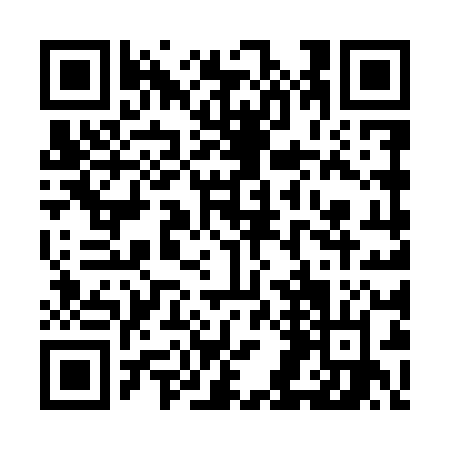 Ramadan times for Pyczek, PolandMon 11 Mar 2024 - Wed 10 Apr 2024High Latitude Method: Angle Based RulePrayer Calculation Method: Muslim World LeagueAsar Calculation Method: HanafiPrayer times provided by https://www.salahtimes.comDateDayFajrSuhurSunriseDhuhrAsrIftarMaghribIsha11Mon4:164:166:0911:563:495:455:457:3112Tue4:144:146:0711:563:505:465:467:3313Wed4:124:126:0411:563:525:485:487:3414Thu4:094:096:0211:563:535:505:507:3615Fri4:074:076:0011:553:545:525:527:3816Sat4:044:045:5811:553:565:535:537:4017Sun4:014:015:5511:553:575:555:557:4218Mon3:593:595:5311:543:595:575:577:4419Tue3:563:565:5111:544:005:595:597:4620Wed3:543:545:4811:544:016:006:007:4821Thu3:513:515:4611:544:036:026:027:5022Fri3:483:485:4411:534:046:046:047:5223Sat3:463:465:4111:534:056:056:057:5424Sun3:433:435:3911:534:076:076:077:5625Mon3:403:405:3711:524:086:096:097:5826Tue3:383:385:3411:524:096:116:118:0027Wed3:353:355:3211:524:116:126:128:0328Thu3:323:325:3011:514:126:146:148:0529Fri3:293:295:2811:514:136:166:168:0730Sat3:263:265:2511:514:156:176:178:0931Sun4:244:246:2312:515:167:197:199:111Mon4:214:216:2112:505:177:217:219:132Tue4:184:186:1812:505:187:227:229:163Wed4:154:156:1612:505:207:247:249:184Thu4:124:126:1412:495:217:267:269:205Fri4:094:096:1212:495:227:287:289:226Sat4:064:066:0912:495:237:297:299:257Sun4:034:036:0712:485:247:317:319:278Mon4:004:006:0512:485:267:337:339:299Tue3:573:576:0212:485:277:347:349:3210Wed3:543:546:0012:485:287:367:369:34